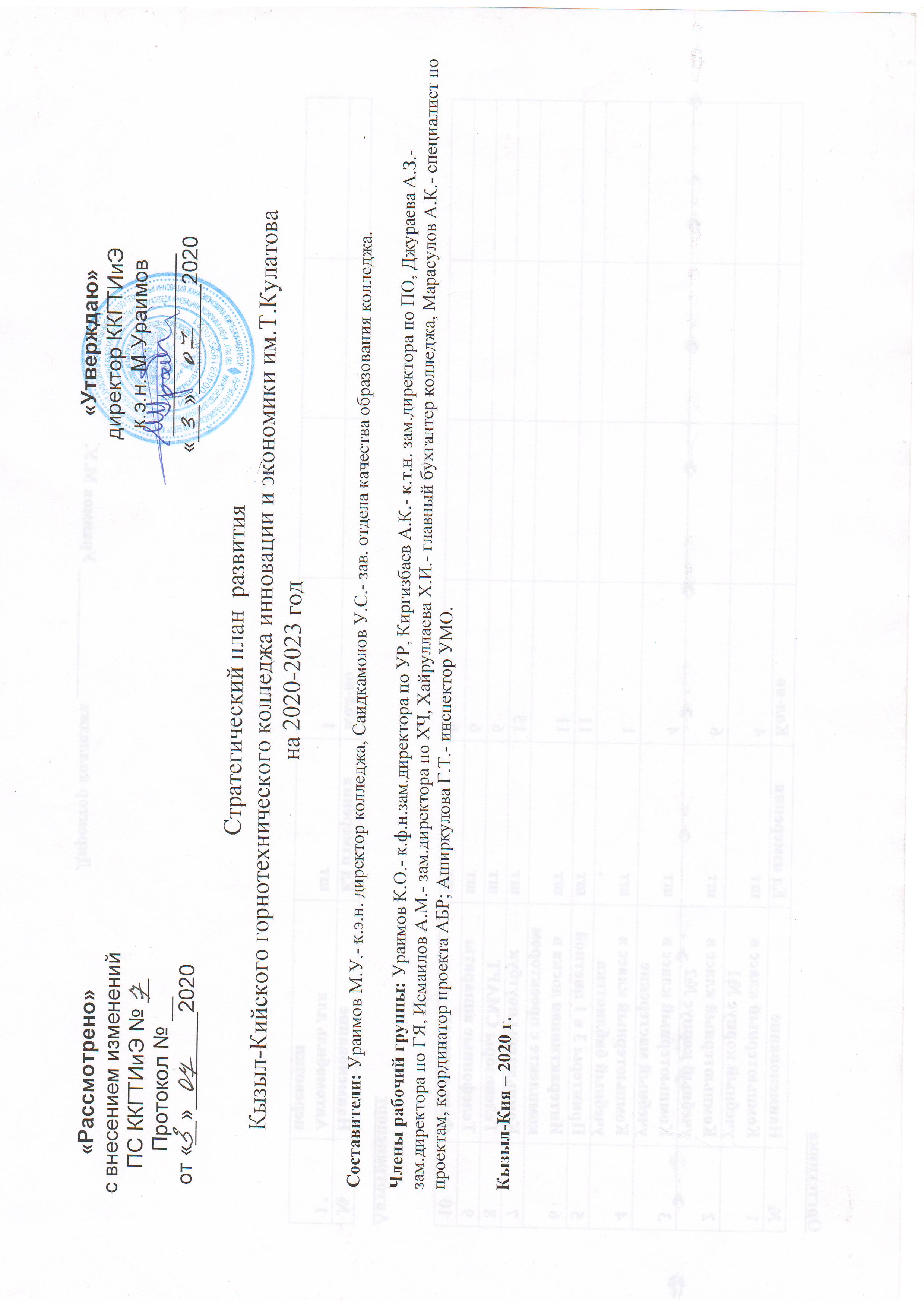 СОДЕРЖАНИЕ 1 Введение 2 Нормативные ссылки и документы  3 Миссии, Видение и стратегическая цель, задачи   4 Анализ и оценка внутренней и внешней среды колледжа    (результаты SWOT-анализа).5 Стратегия и тактика развития колледжа:  5.1. ЦПО реализует эффективный средне- и долгосрочный стратегический план развития в соответствие с  социально-экономическими потребностями страны 5.2. ЦПО реализует образовательные программы на компетентностной основе. 5.3. ЦПО активно внедряет механизмы социального партнёрства и укрепляет имидж.  5.4. ЦПО реализует программу по обучению Предпринимательству. 5.5. ЦПО обеспечивает современную безопасную  образовательную среду с учетом гендерного баланса и  социальной        инклюзии.  5.6. ЦПО предоставляет социальные и экономические условия для обучения, планирования и развития  карьеры     обучающихся.  5.7. ЦПО является центром для профессионального  развития инженерно-педагогических работников  6. Ожидаемые результаты от реализации стратегического плана ВВЕДЕНИЕ                            Современные тенденции развития экономической и образовательной среды диктуют необходимость                         использования образовательными организациями СПО инновационных технологий управления.              Стратегический план Кызыл-Кийского горно-технического колледжа инновации и экономики им.Т.Кулатова   (далее ККГТКИиЭ) - ЦПО направлен на развитие сильных и устранение слабых сторон деятельности колледжа. Это связано с усилением конкуренции между образовательными организациями, складывающейся демографической ситуацией и необходимостью концентрации ресурсов для активной деятельности на рынке образовательных услуг. Современные темпы изменения и увеличения знаний являются настолько высокими, что стратегический план представляется единственным способом формального прогнозирования будущих проблем и возможностей в усилении качества подготовки квалифицированных кадров. Оно обеспечивает колледжу видение организации образовательного процесса на длительный срок, а также дает основу для снижения риска при принятии решений. Знание того, что колледж может достичь, помогает уточнить наиболее подходящие пути действий. Принимая обоснованные и систематические плановые решения, руководство снижает риск принятия неправильного решения из-за ошибочной или недостоверной информации о возможностях колледжа или о внешней ситуации. Стратегический план  ККГТКИиЭ -  это комплексный план, предназначенный для того, чтобы обеспечить осуществление миссии колледжа и достижение целей колледжа на период 2020-2023 годы.        Главная задача стратегического плана – обеспечить необходимые нововведения и изменения в системе ПТОО, переосмысление миссии и образовательных целей, в том числе и повышение институциональной способности управлять изменениями, т.е. всеми процессами в целях реагирования на динамичную и быстроменяющуюся среду, новые требования современного рынка, общества и отдельных индивидуумов.       На основе стратегического плана развития разрабатываются и принимаются на педагогическом совете ежегодный перспективный план работы коллектива на очередной учебный год, а также отдельные программы и проекты по основным направлениям деятельности колледжа. Нормативные ссылки и документы.                     1.Конституция Кыргызской Республики, от 27 июня 2010 года, в редакции Закона КР от 28 декабря 2016 года №          218;     2. Закон Кыргызской Республики «Об образовании» от 30.04.2003г, с изменениями и дополнениями от 14 июня 2019 года    № 71;  3. «О стратегических направлениях развития системы образования в Кыргызской Республике», ПП КР от 23.03.2012 года № 201;  4. «Об утверждении Концепции национальной системы квалификаций в Кыргызской Республике», ПП КР от 30.09.2019 г. № 505;  5.  Положение «Об образовательной организации среднего профессионального образования   Кыргызской Республики»,  ПП КР                          от 3.02.2004 г. N 53; 6. Закон Кыргызской Республики «О попечительском совете», от 30.05.2014 г. № 81; 7. ПП КР «Об утверждении актов, регулирующих деятельность образовательных организаций среднего профессионального                           образования Кыргызской Республики», 4.07.2012г. N 470;8. Положение «Об итоговой государственной аттестации выпускников образовательной организации среднего                          профессионального образования Кыргызской Республики», ПП КР от 4 июля 2012 года N 470;  9. Положение «О структуре и условиях реализации профессиональных образовательных программ профессионального                           образования в Кыргызской Республике», ПП КР от 3.02.2004 г. N 53; 10. Положение «О государственных образовательных стандартах профессионального образования в Кыргызской    Республике»,                             ПП КР от 3.02.2004 г. N 53; 11. Положение «Об утверждении актов, регулирующих деятельность образовательных организаций среднего профессионального                                  образования Кыргызской Республики», ПП КР от 28.03.2018 г. № 160; 12. Положение «О дополнительном профессиональном образовании в Кыргызской Республике», ПП КР от 3.02.2004 года N 53; 13. Руководство по преобразованию колледжа в Центр передового опыта, 3-й проект АБР «Программы развития сектора: Навыки                                  для инклюзивного роста»; 14. Методология анализа спроса и предложения на региональном рынке труда, 3-й проект АБР «Программы развития сектора:                                  Навыки для инклюзивного роста»; 15. Методология анализа потребности в обучении инженерно-педагогического работника учебного заведения среднего                              профессионального образования, 3-й проект АБР «Программы развития сектора: Навыки для инклюзивного роста»; 16. Руководство по социальному партнерству, 3-й проект АБР «Программы развития сектора: Навыки для инклюзивного роста»; 17. Временные методические рекомендации по начислению стимулирующей заработной платы работникам государственных                             пилотных колледжей в условиях нормативного финансирования, 3-й проект АБР «Программы развития сектора: Навыки для                                  инклюзивного роста»; 18. Устав ККГТКИиЭ , утвержденный ПС, протокол №5/1, от «07» мая 2019 г	3.Миссия – Сохраняет и преумножает славных традиции колледжа в подготовке многопрофильных специалистов среднего профессионального образования конкурентоспособных с высоким интеллектом на основе современными методами обучения соответствующих требованиями рыночной экономики, развитии горнодобывающих и других отраслей промышленности Кыргызской Республики.                   Видение — Стать центром передового опыта в подготовке специалистов среднего звена разных отраслей        горного, промышленного производства, оснащенными новейшими техническими средствами обучения и стать одним из передовым учебным заведением региона и республики.Стратегическая цель — доступное получение качественного образования с приобретением профессиональных навыков специалиста, обладающего компетенциями, необходимых для решения    профессиональных задач на уровне национальных и международных стандартов.                                   Задачи:- модернизация структуры, содержания и технологий реализации программ среднего профессионального образования на основе прогноза рынка труда южного региона для обеспечения их эффективности, позволяющей выстраивать гибкие траектории освоения новых компетенций по заказу работодателей и запросам населения;- создание Центра передового опыта, в целях   создания  современной безопасной  инклюзивной  образовательной  среды, готовящий специалистов среднего профессионального уровня, отвечающего запросам рынка, общества и социально – экономическим потребностям страны.  - развитие материально-технической базы, позволяющей эффективно осуществлять образовательный процесс в соответствии с требованиями ГОС СПО; - развитие социального партнерства с работодателями, педагогическими колледжами, вовлечение их в основные процессы управления качеством; повышение профессиональной востребованности выпускников на рынке труда, содействие их трудоустройству;- повышение у обучающихся уровня владения общими, ключевыми и профессиональными компетенциями на основе применения современных методов и технологий образования, улучшения учебно-методического обеспечения образовательного процесса, развития научно-исследовательской и инновационной деятельности; - обеспечение высокой квалификации педагогических и технических  кадров, стимулирования эффективной профессиональной и инновационной деятельности, обновления кадрового состава;- формирование образа обучающегося колледжа как социально значимой личности, обладающей следующими качествами: активная гражданская позиция, осознание ответственности за судьбу своего региона, страны, формирование гордости за сопричастность к деяниям предыдущих поколений; - осознание обучающимися высших ценностей, идеалов, ориентиров, способности руководствоваться ими в практической деятельности; - совершенствование системы управления колледжем на основе менеджмента качества, направленного на постоянное улучшение деятельности в целях удовлетворения запросов всех заинтересованных сторон;- сформировать нормативно-правовую и учебно-методическую базу для введения в действие ГОС СПО;- усовершенствовать систему мониторинга качества образования, направленную на совершенствование управления образовательным процессом.- обучение на рабочем местеАнализ и оценка внутренней и внешней среды колледжаРезультаты SWOT-анализа.5.Стратегия и тактика развития колледжа   Основные аспекты Центра передового опыта:ЦПО реализует эффективный средне- и долгосрочный стратегический план развития в соответствие с социально-экономическими потребностями страны; 2. ЦПО реализует образовательные программы на компетентностной основе;  3. ЦПО реализует программу по обучению предпринимательству;  4. ЦПО активно внедряет механизмы социального партнёрства и укрепляет имидж; 5. ЦПО обеспечивает современную безопасную образовательную среду с учетом гендерного баланса и социальной инклюзии; 6. ЦПО предоставляет социальные и экономические условия для обучения, планирования и развития карьеры обучающихся; 7. ЦПО является центром для профессионального развития инженерно-педагогических работников. ККГТКИиЭ - ЦПО реализует эффективный средне- и долгосрочный стратегический план, в соответствие ссоциально экономическими потребностями страны.      Для развития Центра передового опыта особенно важна роль стратегического планирования. ККГТКИиЭ -ЦПО имеет имидж инновационного учебного заведения с ориентиром на потребности и результат на основе эффективной реализации стратегического плана ККГТКИиЭ  с сохранением хорошего баланса между финансами, интересами заинтересованных сторон, внутренними процессами, потенциалом сотрудников и целями обучения (образовательными целями). ККГТКИиЭ  -ЦПО обеспечивает необходимое документированное планирование и оценку для управленческих решений.       Стратегический план (средне- и долгосрочный), нацеленный на соответствие потребностям заинтересованных сторон, на достижение ожидаемых результатов обучения через инновационное развитие ККГТКИиЭ  является руководящим и инструктивным документом для руководства, инженерно-педагогического состава, обучающихся и партнеров.     Стратегическое планирование с определенными и согласованными индикаторами оценки содействует институциональному самоопределению и развитию колледжа.       При стратегическом планировании соблюдаются следующие принципы:   • Согласованность со стратегией страны, региона, приоритетов отраслей, стратегии образования;    • Согласованность стратегического плана с миссией, образовательными целями, определенными на основе анализа спроса и предложения;  • Соответствие ресурсов (человеческих, финансовых, материальных и др.) и       возможностей партнеров со стратегическими и образовательными целями; • Удовлетворительная степень риска (оценка риска); • Реалистичность временного горизонта стратегического плана; •  Применимость стратегического плана; • Информированность заинтересованных сторон о целях и ожидаемых результатах стратегического плана;     В условиях перехода колледжа в Центр передового опыта, ККГТКИиЭ  выбирает стратегию оперативного реагирования и инновационного развития в целях соответствия требованиям современного рынка труда и удовлетворения потребностей заинтересованных сторон. Индикаторы достижения заинтресованных сторон на 2020-2023 ггПриоритетное направление 1Стратегическая цель 1.2. - Результаты анализа спроса и предложения на региональном рынке труда используются припланировании и коррекции стратегии и образовательных программ ККГТКИиЭ -ЦПОККГТКИиЭ - ЦПО реализует образовательные программы на компетентностной основеПриоритетное направление 2ЦПО активно внедряет механизмы социального партнёрства и укрепляет имидж. Приоритетное направление 3ЦПО реализует программу по обучению Предпринимательству.Приоритетное направление 4ЦПО обеспечивает современную безопасную  образовательную среду с учетом гендерного баланса и  социальной  инклюзии	Приоритетное направление 5ЦПО предоставляет социальные и экономические условия для обучения,планирования и развития  карьеры     обучающихся.	Приоритетное направление 65.7. ЦПО является центром для профессионального  развития инженерно-педагогических работниковПриоритетное направление 76. Ожидаемые результаты от реализации стратегического плана		Реализация стратегического плана развития Кызыл-Кийского горно-технического колледжа инновации и экономики им.Т.Кулатова  позволит объединить усилия и вклады заинтересованных сторон в преобразовании и развитии передового учебного заведения среднего профессионального образования – Центр передового опыта, где процессы по преобразованию и совершенствованию, планируются и управляются в целях обеспечения социальной справедливости и инклюзии, а также устойчивости развития в стране.Центр передового опыта будет способен:быть ориентированным на потребности, результат и устойчивое развитие и управлять изменениями;повысить эффективность (производительность/результативность) путем стандартизации процессов, определения лучших методологий и практик;поднять стандарты образования и обучения, в т.ч. и обучения на рабочем месте;обеспечить присвоение квалификации через практико-ориентированное обучение в соответствие с потребностями отрасли производства/региона и индивидуума с учетом социальной и гендерной инклюзии, и результатов предыдущего обучения;▪	  устранять возникающие пробелы в навыках у обучающихся и ИПР;▪	обеспечить участие партнеров в управлении, разработке и реализации программ и стратегии развития ЦПО;▪	иметь достаточную автономию в стратегическом планировании, в принятии решения, в привлечении и распределении ресурсов для реализации миссии и образовательных целей;▪	использовать эффективно комбинацию ресурсов государства, партнеров и обучающихся;▪	являться сетью организаций, которая объединяет различных провайдеров образования (профессиональные лицеи, колледжи, вузы, центры обучения, институты и др.) и предприятия работодателей;▪	собирать, анализировать, хранить и обрабатывать данные для выработки и принятия обоснованных управленческих решений;▪	собирать, анализировать, обобщать и распространять информацию относительно учебных программ и ресурсов;Сильные стороныСлабые стороныВнутренняя среда1. Создание Центра передового опыты.     2. Соответствие преподавательского состава квалификационным требованиям и базового образования по профилю.     3. Создание условий для повышения квалификации преподавательского состава и сотрудников в стенах колледжа, с выработанной системой стимулирования преподавателей и сотрудников.4. Действие системы поддержки студентов: создание благоприятных социальных условий для студентов, скидки и льготы для социально уязвимых категорий.5. Развитие творческих, спортивных возможностей обучающихся через занятия в спортивных секциях, творческих и предметных кружках.6. Наличие служб сервиса студентов: общежитие, медицинский пункт, спортивные залы, стадион, компьютерные классы, библиотеки, читальные залы.7. Создание сайта колледжа8. Использование электронной   информационной  системы AVN, которая позволяет оптимизировать стадии документооборота, процессы отчетности, анализа  и  принятия решений в рамках образовательного процесса.9. Оснащение учебных аудиторий и мастерских современным оборудованием10. Отражение телевидением «ЮТС» мероприятий  колледжа.1. Недостаточное количество учебно-методической  литературы для студентов кыргызских групп колледжа.2. Недостаточное число специалистов,        прошедших обучающие курсы по инновационным технологиям.3. Отсутствие возможности у выпускников колледжа поступить на другие специальности.4.Отсутствие механизмов оценки рисков и определения путей снижения этих рисков.5.Отсутствие механизмов оценки рисков и определения путей снижения этих рисков.6.Недостаточное участие социальных партнеров в подготовке кадров (оплачиваемая практика).ВозможностиУгрозыВнешняя средаСоздание Центра передового опытыФормироваание учебно-производственного комплекса.Обеспечение колледжа.е учебного процесса материально-техническими, информационными ресурсами для повышения профессиональной компетенции.Повышение интереса молодежных организаций колледжа в реализации студенческих инициатив.Внедрение полиязычия  в учебно-воспитательный процесс.Разработка авторских учебных программ по специальным дисциплинам, исчерпывающе освещающих все актуальные вопросы.Усиление поддержки  социальных партнеров.     Внедрение академической  мобильности.Расширение компьютерных классов.Пополнение библиотечного фонда  новейшей учебно-методической литературой.Соответствия общественного туалета санитарно-гигиеническим требованиям.Возможность объявления  положений о приеме преподавателей на работу на сайте колледжа, в  газетах, на телевидении.Открытие  дистантной формы обучения по заочному отделению.Повышение цен на актуальные, инновационные курсы повышения квалификации, в связи с чем у преподавателей будет отсутствовать возможность повысить свою квалификацию.Снижение мотивации преподавателей повышать квалификационную категорию (разряд) в связи с тем, что она не учитывается при начислении заработной платы.Недостаточное обеспечение выпускников  колледжа рабочими  местами.Рост количества детей из неполных семей.Спад экономики региона.Появление сильных конкурентов на рынке образовательных услуг.Демографические процессы (спад рождаемости) и миграционные ситуации;  Быстро меняющая экономическая ситуация на рынке труда, перенасыщенность специалистов и не востребованность отдельных специальностей через 5 лет; Интенсификации развития современного производства, актуальность опережающего образованиеЗадачи (из табл.)ИндикаторыРезультатыОтветственныеПартнеры1.1.1. Формированиеэкспертной группы дляопределения (пересмотра)миссии, образовательныхцелей и разработкистратегического плана ККГТКИиЭ•Уровень участия партнеров впроцессах ККГТКИиЭ(управление, обучение, консультирование,информирование и т.д.)Список партнеров тех,  ктоучаствовал в разработкестратегии  ККГТКИиЭДиректорСоциальные партнеры1.1.2.Анализ среды,включающий в себя сборинформации о правительственных планах,программах, анализ сильных ислабых сторон ККГТКИиЭ, атакже ее потенциальныхвозможностей на основанииимеющейся внешней и внутренней информации (вт.ч. спроса и предложения,анализ заинтересованныхсторон, функциональныйанализ, отслеживаниевыпускников, анализпоступления по годам)•Количество решений ККГТКИиЭ,одобренных Попечительским советом на основе анализа•Перечень программ,реализуемых в соответствие свыявленными потребностямирынка труда и с учетомвопросов гендерной исоциальной инклюзии•Степень удовлетворенностизаинтересованных сторонобразовательными и инымиуслугами ККГТКИиЭ•Список правительственныхпрограмм и планов, НПА, ГОС, внутренние положения•Образовательные программы (разработанные,пересмотренные) на основеанализа спроса и предложения•Результаты SWOT- анализа•Результаты мониторинга иоценки реализации стратегии в ИСУ (база данных, сайт и др.)МетодистЗам.директора по УРЗав. ПЦК(руководителипрограмм)Попечительский советСоциальные партнёры:Родительский комитет1.1.3. Выбор стратегии(оперативное реагирование иинновационное развитие)•Масштабы охватазаинтересованных сторонкоммуникационной стратегией ККГТКИиЭ•Пересмотренная логическаяматрица выполнениястратегического планаДиректорПопечительский советСоц. партнеры1.1.4. Разработка стратегии (вт.ч. разработка годовых иоперационных планов,проведение организационныхпреобразований на основефункционального анализа)•Количество решений ККГТКИиЭ, одобренных Попечительским советом на основе анализа•Стратегический план всоответствие с видением,миссией, образовательнымицелями и приоритетами страны, одобренный Попечительским советомЭкспертная группаПопечительский советСоц.партнеры1.1.5. Определение ключевыхиндикаторов выполнениястратегии по каждомунаправлению:•Учебный план(образовательная программа);•План приема, выпуска, трудоустройства;•План управлениячеловеческими ресурсами,в т.ч. развития преподавателей;•План развитияинфраструктуры и материально-техническойбазы;План поддержкиобучающихся;•План развития цифровойинфраструктуры (в т.ч.коммуникационнаястратегия (план)•План социальногопартнерства;•План развития системыобеспечения качества;•Информационная системауправления с базой данных,введенных на 100% поиндикаторам•Ежегодный план структурных подразделений, служб,согласованный с ПС иэкспертной группой:• Учебные планы• План приема, выпуска,трудоустройств• План управлениячеловеческими ресурсами, вт.ч. развития ИПР• План развитияинфраструктуры и МТБ• План поддержкиобучающихся• План развития цифровойинфраструктуры (в т.ч.коммуникационная стратегия (план))• План социальногопартнерства• План развития системыобеспечения качества• Финансовый планЗам. дир по УРОтв секретарь ПК,Руководитель ЦКТНачальник УЧРЗам. директора по АХЧЗам. дир. по ГЯ, ВРи ген. вопросамМетодистЗам. директора поПРиСПРуководитель ОУКГлавный бухгалтерПопечительский советСоц.партнеры1.1.8. Реализация стратегии (скорректировкой по результатам мониторинга иоценки)•Масштабы охватазаинтересованных сторонкоммуникационной стратегией ККГТКИиЭ•Планы по улучшению(описание изменений встратегии, программы наоснове результатов оценки)Экспертная группаПопечительский советСоц. партнеры1.1.9. Мониторинг и оценкавыполнения•Ежеквартальный отчет ореализации стратегическогоплана (сайт)•Результаты мониторинга иоценки реализации стратегии в ИСУ (база данных, сайт и др.)Руководитель ОУКПопечительский советСоц.партнерыЗадачи (из табл.)ИндикаторыРезультатыОтветственныеПартнеры1.2.1. Определитьответственного за проведениеанализа спроса и предложенияна региональном рынке труда•Отвественный за проведениеанализа спроса и предложенияна рынке труда•Приказ об утверждениисостава и технического заданияэкспертной группы попроведению анализаДиректорПопечительский советСоц.  партнеры1.2.2. Создать экспертнуюгруппу•Экспертная группа•Перечень документов(правительственныхпланов/программ, отраслейэкономики, региональныхорганов управления и т.д.) для анализаДиректорПопечительский советСоц.партнеры1.2.3. Пройти обучение поприменению методологии•Уровень вовлеченностизаинтересованных сторон впроведение анализа, принятиирешения•Список инженерно-педагогических работников,представителей администрации, партнеров, обученных применению методологии анализа спроса и предложенияЗам. директора по УРПопечительский советСоц.партнеры1.2.4. Определить целианализа (для стратегии, образовательных программ)•Степень удовлетворённостизаинтересованных сторон (выпускники, преподаватели,обучающиеся, работодатели)•Положение о порядкепроведения анализа спроса и предложения на региональном рынке труда (утвержденныепроцедуры и инструменты по анализу рынка труда)Руководитель ОУКРуководитель ЦКТПопечительский совет Соц.партнеры1.2.5. Разработать исогласовать графикпроведения анализа•Сумма расходов на проведение анализа•График проведения анализа•Утвержденный бюджет дляпроведения анализаРуководитель ОУКРуководитель ЦКТПопечительский советСоц.партнеры1.2.6. Провести анализ всоответствие с методологиейанализа спроса и предложения(сбор и обработка данных,подготовка отчета)•Результаты опросов: выводы и рекомендации•Динамика трудоустроенныхвыпускников, обучившихся по направлениям подготовки,определенным в результатеанализа потребностей•Перечень приоритетныхнаправлений(специальностей),рекомендованных дляподготовки•Список востребованныхкомпетенций (результатовобучения) для пересмотрапрограмм подготовкиРуководитель ОУКРуководитель ЦКТПопечительский советСоц.   партнеры1.2.7. Обсудить и согласоватьрезультаты анализа (выводы ирекомендации) для принятиярешения•Результаты анализа спроса ипредложения на региональномрынке труда в базе данныхККГТКИиЭ•Отчеты по итогам анализа свыводами и рекомендациямидля разработки стратегии иобразовательных программККГТКИиЭ•Результаты анализа спроса ипредложения на региональномрынке труда в ИСУ колледжаРуководитель ОУКРуководитель ЦКТПопечительский советСоц.партнеры1.2.9. Проводить анализспроса и предложениярегулярно•Результаты опросов: выводы и рекомендации•Степень удовлетворённостизаинтересованных сторон(выпускники, преподаватели,обучающиеся, работодатели)•Решения педагогическогосовета, попечительского совета колледжапо итогам анализа (протоколы)Руководитель ОУКРуководитель ЦКТПопечительский советСоц.партнеры1.3.Внедрение самооценки(мониторинг) в процессуправления обеспечениемкачества•Приказ о закреплении лиц(группа лиц, отдел),ответственных за реализациюпроцедур по внутреннемуобеспечению качества•Должностные обязанности(квалификационныетребования) лиц (группы лиц,отдел), ответственных зареализацию процедур•Утвержденная политика,стратегия и процедуры пореализации системывнутреннего обеспечениякачестваДиректорРуководитель ОУКСоц партнерыСтратегическая цель 2.1. Образовательные программы разрабатываются на компетентностной основеСтратегическая цель 2.1. Образовательные программы разрабатываются на компетентностной основеСтратегическая цель 2.1. Образовательные программы разрабатываются на компетентностной основеСтратегическая цель 2.1. Образовательные программы разрабатываются на компетентностной основеСтратегическая цель 2.1. Образовательные программы разрабатываются на компетентностной основеСтратегическая цель 2.1. Образовательные программы разрабатываются на компетентностной основеИндикатор достиженияИндикатор достиженияЗадачи (из табл.1)ИндикаторыРезультатыРесурсыРесурсыОтветсвенные Партнеры Задачи (из табл.1)ИндикаторыРезультатыБюджетПривлеченные средстваОтветсвенные Партнеры 2.1.1. Создать экспертную группу для разработку образовательных программ на компетентной основе и обеспечить доступ к необходимым ресурсамРезультаты анализаспроса и предложения нарегиональном рынкетруда: выводы ирекомендации понаправлениям подготовкиПриказ  обутверждении перечняприоритетныхспециальностей•Приказ  осоздании экспертнойгруппы для определениявостребованныхспециальностей иразработки учебныхпрограмм накомпетентностной основеДиректор Соц.партнеры АБР2.1.2. Обучить экспертную группу методике разработки учебных программ на компетентной основе.•Уровень участиясоциальных партнеров вразработке, пересмотре,оценке образовательныхпрограмм (качественныйсостав экспертнойгруппы)•Список ИПР, обученных методике разработки учебных программ накомпетентностной основе в ККГТКИиЭ и в других обучающих центрахДиректор Эксперты АБР2.1.3. Изучить стратегию развития страны, южного региона, отчеты по анализу рынка труда, Концепцию Национальной системы квалификации (НСК), Национальную рамку квалификации (НРК), ГОС, НПО, СПО типовое руководство для разработки учебных программ, утвержденное МОН крелитную систему, лицензионные и минимальные аккредитационные требования выбранным специальностям и пр.•Перечень предлагаемыхобразовательныхтраекторий(интегрированныхобразовательныхпрограмм НПО, СПО,ВПО, разработанных дляобеспечения развитияквалификаций в соответствие с НРК наоснове ГОС НПО-СПО-ВПО, каждый из которыхучитывает гендерныйбаланс и социальнуюинклюзию, а такжеобучение на рабочемместе•Адаптированное   руководство поразработке учебныхпрограмм накомпетентностной основеМОН КРЭкспертнаягруппа поразработке ОПнакомпетентностной основеЭксперты АБР2.1.4. Определить приоритетныеспециальности,востребованные экономикойРезультаты анализаспроса и предложения на региональном рынкетруда: выводы ирекомендации понаправлениям подготовкиНаличие результатованализа спроса ипредложения нарегиональном рынкетрудаЭкспертнаягруппа поразработке ОПнакомпетентностной основеЭкспертыАБР2.1.5. Разработать и утвердить образовательные программы по приоритетным специальностям на компетентностной основе для улучшения программыКоличествоаккредитованных учебныхпрограммОбразовательныепрограммы,согласованные сработодателями иутвержденные ККГТКИиЭЭкспертнаягруппа поразработке ОПнакомпетентностной основеЭкспертыАБР2.2.1. Организовать обучениепедагогов и сотрудников для организации учебного процесса•Уровень участия ИПР ворганизации учебногопроцесса•Список педагогов,проведших курсыповышения квалификациии план повышенияквалификацииРуководительОУКНачальникУЧРСоц.партнеры2.2.2. Организовать образовательный процесс накомпетентностной основе (студенто- и практикоориенти-рованное обучение, сиспользованием технологийпо накоплению и признаниюкредитов)Доступностьинформационно-коммуникационных ресурсов, технологий ицифровизации учебногопроцесса Соотношение педагогов ККГТКИиЭ  и практиков от производства•Календарный план ирасписание занятий•Положения по практикам (руководства по реализации обучения на рабочем месте дляобучающихся,работодателей-наставников,руководителей ОРМ)Зам.директорапо УРЗам.директора по ПРи СПСоц.партнеры2.2.3. Выставитьобразовательные программына сайтеЭлектронные учебныересурсы (образовательныйпортал), банк учебных иоценочных материалов•Информационнаясистема управленияучебным процессомколледжа  и электроннаяобучающая платформаМетодистИнженер-программистСоц.партнеры2.2.4. Заключить договора осотрудничестве ивзаимопонимании колледжа  с лицеями НПО, ВПОПоказатели мобильностиобучающихся и ИПР•Меморандум овзаимопонимании между ККГТКИиЭ, лицеем НПО ивузом о реализацииинтегрированныхобразовательныхпрограммЗам. директорапоПРиСПСоц.партнеры2.2.5. Ввести электроннуюобучающую платформу вучебный процессЭлектронные учебныересурсы (образовательныйпортал), банк учебных иоценочных материалов•Информационнаясистема управленияучебным процессомККГТКИиЭ  и электроннаяобучающая платформаЗам.директорапо УРРуководительОУКИнженер-программистСоц.партнеры2.2.6. Повышатьквалификацию ИПР нарегулярной основе в  обучающих центрахУровеньудовлетворенностиобучающихся,выпускников и партнеровкачествомпедагогического состава, в том числе практиками•Список педагогов,проведших курсыповышения квалификациии план повышенияквалификацииНачальникУЧРСоц.партнеры2.2.7. Разработатьобучающие материалы(оценочные инструменты)Уровеньудовлетворенностиработодателей,выпускников и других заинтересованных сторон результатами обучения  образовательныхпрограмм•Учебно-методическиематериалы попрограммам, в том числеинструменты оценкиРуководительОУКСоц.партнеры2.2.8. Разработать анкеты дляоценки качества результатовреализации образовательныхпрограммУровеньудовлетворенностиработодателей,выпускников и другихзаинтересованных сторон результатами обученияобразовательныхпрограмм•Протоколы обсужденийрезультатов реализацииобразовательныхпрограмм с участиемзаинтересованных сторон (работодателей, других учебных заведений,обучающихся,выпускников, ИПР и тд.)РуководительОУКСоц.партнеры2.2.9. Осуществитьмониторинг реализацииобразовательный программы•Результаты регулярногомониторингаобразовательныхпрограмм по улучшению•Отчеты по итогаммониторинга и оценкиобразовательныхпрограммРуководительОУКСоц.партнеры2.2.10. Изучить протоколыобсуждений по оценкеобразовательных программ сучастием заинтересованныхсторонУровеньудовлетворенностиработодателей,выпускников и другихзаинтересованных сторонрезультатами обученияобразовательныхпрограмм•Протоколы обсужденийрезультатов реализацииобразовательныхпрограмм с участиемзаинтересованных сторон (работодателей, других учебных заведений,обучающихся,выпускников, ИПР ит.д.)Зам. директорапо УРРуководительОУКСоц.партнеры2.3.1. Определить ответственных зареализациюОРМ по специальностям•Ответственный зареализацию ОРМ•Приказ о закреплениилиц (группа лиц, отдел),ответственных зареализацию ОРМ•Должностныеинструкцииответственных зареализацию ОРМДиректорСоц.партнеры2.3.2. Разработать Дорожнуюкарту по ОРМ и пакетдокументов•По приоритетнымспециальностям не менее 10% объема учебной нагрузки используется на обучение на рабочемместе•Дорожная карта ипроцедуры,регулирующие запуск,реализацию,мониторинг, улучшение ОРМЗам.директорапоПРиСПЭкспертыАБРСоц.партнеры2.3.3. Провестиинформационно-разъяснительные иобучающие мероприятиясреди обучающихся исотрудников ИПК ОшГУпо тому,как организовать иреализовать ОРМ (в т.ч. какиспользовать документы)   Количество ИПР,прошедших курсы пообучению на основеКомпетентностного подхода.Список ИПР, прошедшихкурсы по обучениюреализации ОРМЗам.директорапоПРиСПНачальникУЧРЭкспертыАБРСоц.партнеры2.3.4. Провести аудит ОРМ изаключить соглашения спредприятиями на реализациюОРМ•Количество соглашений с работодателями,направленных нареализацию ОРМ•ИСУ с базой данных поОРМ (база данныхпредприятий,организаций, где реализуется ОРМ)•Список предприятий(соглашения), с которыми заключены договоры на реализацию ОРМ (по приоритетнымспециальностям)Зам.директорапоПРиСПСоц.партнеры2.3.5. Пройти обучение поопределению результатовобучения и разработке уч.модулей ОРМ•Количество ИПР,прошедших курсыобучения по разработкемодулей ОРМ•Список ИПР, прошедшихкурсы обучения поразработке модулей ОРМЗам.директорапоПРиСПНачальникУЧРЭкспертыАБРСоц.партнеры2.3.6. Определить результатыобучения по ОРМ•Соотношениеобучающихся, прошедшихОРМ на базе СПО,УПК и на базе партнеров•Перечень результатовобучения (РО) ОРМЗам.директорапоПРиСПСоц.партнеры2.3.7. Разработать учебныемодули по ОРМ•Учебный план смодулями ОРМ•Учебный план смодулями по ОРМЗам.директорапоПРиСПСоц.партнеры2.3.8. Разработка материаловдля оценки реализации ОРМ•Степеньудовлетворенностизаинтересованных сторон(обучающихся,работодателей, ИПР,родителей, выпускников идр.) результатами ОРМ•Учебные материалы,положение об оценивании РО по ОРМ, инструменты оценки по ОРМЗам.директорапоПРиСПСоц.партнеры2.3.9.. Реализация ОРМ•ИСУ с базой данных поОРМ (база данныхпредприятий,организаций, гдереализуется ОРМ)•Уровень доступа ИПР,обучающихся коборудованиям,мастерским, лабораториямЦПО, УПК и партнеров•Планы и отчеты ИПР иобучающихся пореализации ОРМЗам.директорапоПРиСПСоц.партнерыРабочие планы(пути решения)Индикатор исполненияСредстваконтроляОтветственные(Ф.И.О., должности)Сроки исполнения на 2020-2021г.1. Выявление социальных партнеров и организация сотрудничества1. Выявление социальных партнеров и организация сотрудничества1. Выявление социальных партнеров и организация сотрудничества1. Выявление социальных партнеров и организация сотрудничества1. Выявление социальных партнеров и организация сотрудничестваСоздание рабочей группыРабочая группа сформирована  в количестве 9 чел.Приказ, план работыДиректор колледжаМай 2020г.1.2.Разработать план работы с СП ККГТКИиЭ  на основе стратегического плана развития колледжа с учетом интересов СП и взаимодействия с ними1 (один) для колледжа, 8 (по каждой кафедре) разработанных планов работы с социальными партнерамиУтвержденные планы, Приказы директора по назначению ответственных лицДиректор, зав.кафедрами, руководитель по практике, координаторы по проекту и по СПИюнь 2020г.1.3. Участие преподавателей и работодателей в тренингах по социальному партнерствуУвеличить количество социальных партнеров до 100%База данных партнеров. Списки партнеровДиректор, заведующие кафедрой, руководитель по практике, рабочая группа ЦПО1.4.Найти потенциальных партнеров и определить совместные области сотрудничества с ними60 интервью и встреч с потенциальными партнерами, заключены договора с потенциальными партнерами 90%Заполненный текст интервью и протоколы, Видео и фотоотчетыЗам. директора по центру карьеры,  зав.кафедрами, координатор по проектуСентябрь – октябрь 2020г.1.5. Презентация ЦПО своим социальным партнерамПо семестрам (2 раза)Презентация, слайд, план – работы.Директор, координаторы по проекту и по СП, рабочая группаДекабрь 2020г., май 2021г.1.6. Обновление состава попечительских советов выпускников включить в состав Попечительского Совета колледжаСостав попечительского совета состоит из 60%  работодателей, 20% выпускниковПриказ о составе Попечительского совета. Директор, заведующие кафедрой, координаторы по проекту и по СП.Сентябрь 2020г.1.7. Проведение регулярных заседаний попечительских советов3 раза в год План заседанийДиректор, заведующие кафедрой, координаторы по проекту и по СПСентябрь, декабрь 2020г., июнь 2021г.1.8. Анализ результатов работы по соц.партнерствуВыполнение всех пунктов плана Протоколы, видео и фото отчет, годовой отчет по СПАдминистрация , зам. Директора по СПИюль 2021г.Рабочие планы(пути решения)Индикатор исполненияСредстваконтроляОтветственные(Ф.И.О., должности)Сроки исполнения на 2020-2021г.Определить направление и интересы колледжа в работе с социальными партнерами вобласти сотрудничестваОпределить направление и интересы колледжа в работе с социальными партнерами вобласти сотрудничестваОпределить направление и интересы колледжа в работе с социальными партнерами вобласти сотрудничестваОпределить направление и интересы колледжа в работе с социальными партнерами вобласти сотрудничестваОпределить направление и интересы колледжа в работе с социальными партнерами вобласти сотрудничества2.1. Составление расширенной базы данных социальных партнеров В базу данных входят более 90% партнеров Баткенской области.Список потенциальных заинтересованных сторон,договорыЗаведующие кафедрой, руководитель по практике, координаторы по проекту и по СП, программисты, отв.рабочая группаМай-Август 2020г.2.2.Создать и обучить экспертные группы для определения совместных целей и направлений работы8экспертных групп (в каждом по 5-7 чел) состоящие из работодателей, выпускников и преподавателей по спец дисциплин по каждому профилюПриказ о формировании экспертной группы, Положение об экспертной группе, Список членов ЭГДиректор колледжа и ответственные по СП и зав. кафедрами и координатор по проекту и СПАвгуст  2020г.2.3.Разработать планы работ экспертной группы согласно положению об ЭГ8 планов совместной работы за 2020-2021 уч.г.;Апробация разработанных профессиональных стандартов;Обновленные 18 уч. планов по всем специальностям, реализуемых в колледжеУтвержденные планы работ колледжа и по каждому направлению;Обновленные ПС, Решение УС ККГТКИиЭДиректор ККГТКИиЭ, Зав. кафедрамиИюнь – сентябрь 2020г.2.4. Организация встреч преподавателей и студентов с представителями учреждений и предприятий по СПНе менее 10 встреч в год. План - работы по СП, пригласительные и служебные письмаДиректор, заместители директора, руководитель по практике, заведующие кафедрой. В течение года2.5. Заключение договоров с представителями учреждений и предприятий по СППо каждым специальностям 5 -10 договоровПриказы, договораДиректор,  зав. производственной практики, координаторы по проекту и по СП.Сентябрь-октябрь 2020г.2.4. Организация и проведение экскурсий в предприятия социальных партнеров.Более 20 экскурсий в год План мероприятия, список заинтересованных сторон.Приказы, договора.Директор, заместители директора, руководитель по практике, координаторы по проекту и по СП.Рабочие планы(пути решения)Индикатор исполненияСредстваконтроляОтветственные(Ф.И.О., должности)Сроки исполнения на 2020-2021г.3. Развитие социального партнерства с работодателями, педагогическими колледжами, вовлечение их в основные процессы управления качеством; повышение профессиональной востребованности выпускников на рынке труда, содействие их трудоустройству3. Развитие социального партнерства с работодателями, педагогическими колледжами, вовлечение их в основные процессы управления качеством; повышение профессиональной востребованности выпускников на рынке труда, содействие их трудоустройству3. Развитие социального партнерства с работодателями, педагогическими колледжами, вовлечение их в основные процессы управления качеством; повышение профессиональной востребованности выпускников на рынке труда, содействие их трудоустройству3. Развитие социального партнерства с работодателями, педагогическими колледжами, вовлечение их в основные процессы управления качеством; повышение профессиональной востребованности выпускников на рынке труда, содействие их трудоустройству3. Развитие социального партнерства с работодателями, педагогическими колледжами, вовлечение их в основные процессы управления качеством; повышение профессиональной востребованности выпускников на рынке труда, содействие их трудоустройству3.1. Планирование и организация гостевых лекций соцпартнеровНе менее 2 лекций в месяц УМК и рабочие программы. Список лекторов и темы лекций Заместители директора, заведующие кафедройВ течение года3.2. Организация и прохождение стажировок преподавателей и мастеров производственного обучения на предприятиях социальных партнеров, имеющих современное оборудование и применяющих инновационные технологииНе менее 10 стажировок в годПриказы, стажировки.Список заинтересованных сторон.Директор, зав. по производственной практике, заведующие кафедрой, координаторы по проекту и по СПВ течение года3.3. Проведение 10 круглых столов и конференций для соц.партнеровПодписанные соглашения;80 договоров по подготовке, переподготовке и повышения квалификации работников предприятийСоглашения,утвержденный график проведения, план проведения круглых столов, приглашения, регистрационный лист, фото и видеоотчетыДиректор ККГТКИиЭ и ответственные по СП, зав. попроизводственной практике, зав кафедрами, координатор по проектуСентябрь – январь 2020-21гг.3.3. Проведение регулярных ярмарок профессий, вакансийКоличество посетителей ярмарки профессий (200 чел.)План мероприятия, список заинтересованных сторонДиректор, заместители директора, заведующие кафедрой,координаторы по проекту и по СП, рабочая группа.3.4. Организация совместных мероприятий с работодателями с обсуждением вопросов подготовки кадров (профессиональный праздник, спортивные мероприятия)Активное участие работодателейПриглашения, Планы мероприятий, Грамоты и благодарственные письма, Фотоотчеты, видеоролики, Ссылки размещений на сайтах и в соцсетяхДиректор ИПК и зам.директора по СП, зам.директора по воспитательной работе, отдел качества ККГКИиЭ, зав кафедрами, координатор по проекту3.5. Проведение ГАК с участием представителей предприятий социальных партнеровСостав членов ГАК не менее 70% из работодателейПротокол, приказЗам. директора по учебной работе, зав.кафедрами, методистИюнь 2020г.3.6. Оказание помощи и поддержки выпускникам колледжа в трудоустройстве с привлечением работодателей, мониторинг выпускниковНе менее 80% выпускников трудоустроеныКол-во трудоустроенных выпускников, результаты мониторинга отслеживания трудоустройстваДиректор, заместители директора, отв. За центр карьеры колледжа, центр карьеры университета, заведующие кафедрой,координаторы по проекту и по СП, рабочая группаВ течение уч. года через 1 года после окончания колледжаРабочие планы(пути решения)Индикатор исполненияСредстваконтроляОтветственные(Ф.И.О., должности)Сроки исполнения на 2020-2021г.4.  Обучение на рабочем месте4.  Обучение на рабочем месте4.  Обучение на рабочем месте4.  Обучение на рабочем месте4.  Обучение на рабочем месте4.1.Разработка положения о порядке организации и проведения дуального обучения, программ по специальностям, годовых календарных графиков реализации программ и плана совместных мероприятийУвеличение охвата дуальным обучением 30%Положение, образовательные программы, графикиЗам. директора по учебной работе, метод.совет,  преподаватели спец.дисциплин, методист, СПАвгуст 20204.2.Формирование совместно с работодателем условий в реальном учебно-воспитательном процессе для проведения лабораторно-практических работ и практических занятий, прохождения практикУвеличение охвата дуальным обучением 30%Лабораторно-практически работыЗам. директора по учебной работе, метод.совет,  преподаватели спец.дисциплин, методист, СП, Зам.директора по УВРВ течение годаРазработка и проведение мониторинга образовательного процесса в системе дуального обученияМониторинг образов.процесса 100%Справка, протоколыЗам. директора по учебной работе, метод.совет, преподаватели спец.дисциплин,методист, СП, Зам.директора поУВРВ течение годаРабочие планы(пути решения)Индикатор исполненияСредстваконтроляОтветственные(Ф.И.О., должности)Сроки исполнения на 2020-2021г.5.Развитие материально-технической базы, позволяющей эффективно осуществлять образовательный процесс в соответствии с требованиями ГОС СПО5.Развитие материально-технической базы, позволяющей эффективно осуществлять образовательный процесс в соответствии с требованиями ГОС СПО5.Развитие материально-технической базы, позволяющей эффективно осуществлять образовательный процесс в соответствии с требованиями ГОС СПО5.Развитие материально-технической базы, позволяющей эффективно осуществлять образовательный процесс в соответствии с требованиями ГОС СПО5.Развитие материально-технической базы, позволяющей эффективно осуществлять образовательный процесс в соответствии с требованиями ГОС СПО5.1. Создание интернет-каналов (YouTube? Instagram, Telegram и т.д.)Не менее 5 каналовИнтернет каналы ККГТКИиЭ , программистыКоординаторы по проекту и по СП, программисты, рабочая группаМай, июнь 2020г.5.2. Регистрация сайта в поисковых каталогах, справочникахВойти в топ 10 лучших колледжей КыргызстанаОфициальный сайт ЦПО ККГТКИиЭДиректор, заведующие кафедрой, программисты, рабочая группа Июнь 2020г.5.3. Разработка и регулярное обновление сайта ЦПО (соц.сети)Не менее 10000 посетителей Официальный сайт ЦПО ККГТКИиЭКоординаторы по проекту и по СП, программисты, рабочая группаВ течение года.5.4. Регулярное распространение информации о важных мероприятиях, конференциях ЦПО (разработка визиток, буклетов, роликов) и.т.д.Через интернет каналы дошли более 10000 просмотровПлан мероприятийЗаведующие кафедрой, программисты, рабочая группаВ течение годаРабочие планы(пути решения)Индикатор исполненияСредстваконтроляОтветственные(Ф.И.О., должности)Сроки исполнения на 2020-2021г.Реализация образовательных программ в сотрудничестве  с социальными партнерамиРеализация образовательных программ в сотрудничестве  с социальными партнерамиРеализация образовательных программ в сотрудничестве  с социальными партнерамиРеализация образовательных программ в сотрудничестве  с социальными партнерамиРеализация образовательных программ в сотрудничестве  с социальными партнерами6.1. Вовлечение представителей учреждений и предприятий при разработке профессиональных стандартов, учебных программ и УМК по дисциплинам УМК по спец.дисциплинамПрограммы, стандарты,УМК по дисциплинамЗаведующие кафедрой.Июнь-сентябрь 2020г.6.2. Заключение двусторонних соглашений для проведения производственной и государственной практики студентов колледжа с целью ознакомления с деятельностью учреждений и предприятий Более 100 % студентов каждый годПриказы, договораЗаместители директора, заведующие кафедрой, руководитель по практике Сентябрь 2020г., февраль 2021г.6.3. Проведение ГАК с участием представителей предприятий социальных партнеровПо каждой специальности по 1 или 2 представителя с учреждений или предприятий Приказы, договор Директор, заместители директора, заведующие кафедрой Июнь 2020г.Рабочие планы(пути решения)Индикатор исполненияСредстваконтроляОтветственные(Ф.И.О., должности)Сроки исполнения на 2020-2021г.7. Повышение престижа колледжа в обществе.7. Повышение престижа колледжа в обществе.7. Повышение престижа колледжа в обществе.7. Повышение престижа колледжа в обществе.7. Повышение престижа колледжа в обществе.7.1. Разработка плана и проведение социального маркетинга и PR компании1 план по социального маркетинга и PR компании, 15 видеороликов о деятельности колледжа, 15 буклетов, участие в 8 акциях, проведение 2 социальных акцийпланы проведения акций, разрешение на участие в акциях, фото и видеоотчеты,буклетыДиректор  ККГТКИиЭ, замдиректора по СП, ОУК, зав кафедрами, координатор по проекту, замдиректора по воспитательной работеапрель 2020, апрель 2021г.7.2. Проведение профориентационных мероприятий1 день открытых дверей в колледже, 50 посещений школ Приказы, положения, планы проведения профориентационных работ, маршрутный лист посещения школ регионаДиректор ККГТКИиЭ, замдиректора по СП, зав.кафедрами,координатор по проекту, замдиректора по воспитательной работеапрель 2020г.Стратегическая цель 4.1. Предпринимательские и практические навыки по специальностям обучающихся сформированы посредством интеграции учебного модуля по предпринимательству в учебный план программ по приоритетным специальностям и путем применения эффективных учебно-методических материалов и технологий обучения на рабочем месте.							Стратегическая цель 4.1. Предпринимательские и практические навыки по специальностям обучающихся сформированы посредством интеграции учебного модуля по предпринимательству в учебный план программ по приоритетным специальностям и путем применения эффективных учебно-методических материалов и технологий обучения на рабочем месте.							Стратегическая цель 4.1. Предпринимательские и практические навыки по специальностям обучающихся сформированы посредством интеграции учебного модуля по предпринимательству в учебный план программ по приоритетным специальностям и путем применения эффективных учебно-методических материалов и технологий обучения на рабочем месте.							Стратегическая цель 4.1. Предпринимательские и практические навыки по специальностям обучающихся сформированы посредством интеграции учебного модуля по предпринимательству в учебный план программ по приоритетным специальностям и путем применения эффективных учебно-методических материалов и технологий обучения на рабочем месте.							Стратегическая цель 4.1. Предпринимательские и практические навыки по специальностям обучающихся сформированы посредством интеграции учебного модуля по предпринимательству в учебный план программ по приоритетным специальностям и путем применения эффективных учебно-методических материалов и технологий обучения на рабочем месте.							Индикатор достиженияИндикатор достиженияЗадачи (из табл.1)ИндикаторыРезультатыРесурсыРесурсыОтветсвенные Партнеры Задачи (из табл.1)ИндикаторыРезультатыБюджетПривлеченные средстваОтветсвенные Партнеры Регистрация в государственных органахДиректор, Замдир ПРиСП4.1.1 Создание УПК на базе колледжа и  организация деятельности УПК в взаимодействии с СП•УПК на базе колледжа•Приказ о создании УПК и нормативно-правовые документы УПКДиректор,Зам дир ПРиСП,ПЦК, рук УПКСоц партнеры4.1.2 Участие в мероприятиях,организованных компаниямиработодателями,молодежными организациямии т.д.•Принять участие впроведении встречразличных профессий,экскурсий и встреч соспециалистами «Центразанятости».•Фото и видео отчет,грамоты, сертификатыЗам дир по ПРи СПЗав ПЦКСоц партнеры4.1.3 Разработка бизнес плана,бюджет УПК, социального маркетинга и PR компании•Провести маркетинговуюработу с более 90компаниями•Публикация всоциальных сетяхPR менеджерСоц партнеры4.1.4   Продвижение   PR   вСоциальных сетях черезпреподавателей,студентов,родителей,социальныхпартнеров			•Создать партнёрскуюпрограмму. Выстроитьсвязи с общественностьюна основецеленаправленногоформированияобщественного мнения90% трудоустройстваPR менеджерСоц партнерыСтратегическая цель 5.1. Назначенный обученный координатор по гендерным вопросам, с четко определеннымизадачами, критериями эффективности работы и планом работы разрабатывает гендерную политику ЦПО							Стратегическая цель 5.1. Назначенный обученный координатор по гендерным вопросам, с четко определеннымизадачами, критериями эффективности работы и планом работы разрабатывает гендерную политику ЦПО							Стратегическая цель 5.1. Назначенный обученный координатор по гендерным вопросам, с четко определеннымизадачами, критериями эффективности работы и планом работы разрабатывает гендерную политику ЦПО							Стратегическая цель 5.1. Назначенный обученный координатор по гендерным вопросам, с четко определеннымизадачами, критериями эффективности работы и планом работы разрабатывает гендерную политику ЦПО							Стратегическая цель 5.1. Назначенный обученный координатор по гендерным вопросам, с четко определеннымизадачами, критериями эффективности работы и планом работы разрабатывает гендерную политику ЦПО							Индикатор достиженияИндикатор достиженияЗадачи (из табл.1)ИндикаторыРезультатыРесурсыРесурсыОтветсвенные Партнеры Задачи (из табл.1)ИндикаторыРезультатыБюджетПривлеченные средстваОтветсвенные Партнеры 5.1.1.  Обновить  и  утвердить штатное расписание с включением  координатора  по гендерным вопросам•Координатор,ответственный зареализацию политики гендерного равенства•Приказ директораИПК о возложенииответственности;•Утвержденныедолжностные обязанностикоординатора погендерным вопросамДиректорСоц партнеры, Эксперты АБР5.1.2. Координатор по гендерным вопросам,администрация и ПС проходятподготовку по вопросам разработки гендерной политики и оценки еесоответствия	•Количествообучающихся и ИПР,прошедших обучение погендерным вопросам• Приказ директораИПК о прохождениикурсов повышенияквалификацииДиректорКоординаторпо гендернымвопросамЭкспертыАБР5.1.3. Разработать план работына первые два года, которыйохватывает все направленияработы•Степеньудовлетворенностизаинтересованных сторон(обучающихся,работодателей, ИПР,родителей, выпускников идр.) результатамигендерной политикиИПК•План работы,утвержденныйдиректором ЦПО напервые два года работыкоординатора по гендерным вопросам,охватывающий всесоответствующиемероприятия ЦПО, как учебные, так ивнеклассные мероприятияКоординаторпо гендернымвопросамЭкспертыАБР5.1.4. Координатор по гендерным вопросам организует разработку гендерной политики, получает одобрение от директора / и публикует на веб-сайте ИПК•Степеньудовлетворенности заинтересованных сторон(обучающихся,работадателей, ИПР, родителей, выпускников идр.) результатамигендерной политики ККГТКИиЭ•Утвержденная гендернаяполитика ИПК (положение, планы)•Учебные материалы с учетом вопросовгендерной инклюзии•Методическиеруководства дляобучающихся, практиков-наставников, мастеровпроизводственногообучения по реализациигендерной политикиКоординаторпо гендерным вопросамЭкспертыАБР5.1.6. Определить порядок оценки и провести оценку реализации гендерной политики и работыкоординатора по гендернымвопросам•ИСУ с базой данных погендерным показателям(количествообучающихся, ИПР попризнакам пола,специализации)•Отчеты по мониторингуи оценке результатовреализации гендернойполитики•Ежеквартальный отчет ореализации гендернойполитики (плана) (сайт)•Планы по улучшению(описание изменений впланах реализациигендерной политики наоснове результатовоценки)Координаторпо гендерным вопросамЭкспертыАБР5.2.1. Администрация ККГТКИиЭ, включая вспомогательный персонал,проходит обучение /получаетматериалы по обеспечениюфизически безопасной и надежной среды	•Количествообучающихся и ИПР,прошедших обучение по обеспечению физически безопасной и надежной среды•Приказ директораККГТКИиЭ  о прохождениикурсов повышенияквалификацииДиректорЭкспертыАБР5.2.2. Дирекция ККГТКИиЭ, включаявспомогательный персонал,проходит обучение/получает пакет материалов по государственным имеждународным стандартамдоступности для ЛОВЗ•Количествообучающихся и ИПР,прошедших обучение погосударственным имеждународнымстандартамдоступностидля ЛОВЗ•Пакет документов иматериалов погосударственным имеждународнымстандартам доступностидля ЛОВЗКоординаторпо гендернымвопросамЭкспертыАБР5.2.3. Дирекция ИПК совместно с координатором по гендерным вопросам рассматривает соответствующие  документы, регулирующие надзор за объектами               и при необходимости вносит изменение в отношении физической безопасности и инклюзивной среды	•Информационныересурсы и библиотечныйфонд с учетом требованийинформационной ипсихологическойбезопасности•Степеньудовлетворенностизаинтересованных сторондоступом к цифровойинфраструктуре•Утвержденная сметарасходов(запланированный ифактический) учебногозаведения на обеспечениекачественной безопаснойобразовательной среды•Планы по улучшениюобразовательной средыЭкспертнаягруппаКоординаторпо гендернымвопросамЭкспертыАБРСоцпартнеры5.2.4.Администрация ККГТКИиЭ включает лицо с ограниченными возможностями здоровья в качестве члена комиссии по приему ремонтных работ•Уровеньудовлетворенностиобучающихся, ИПР,родителей, работодателейи другихзаинтересованных сторон показателями безопаснойобразовательной среды(доступ, обслуживание,ремонт, и т.д.)•Приказ о составекомиссии по приемкеработ с участием какминимум одного лица сограниченнымивозможностями здоровьяДиректорЭкспертыАБРСоцпартнеры5.2.5.Преподаватели проходят обучение тому, как использовать адаптивных инструменты и как обучать лиц с ограниченными возможностями здровья•Степень доступа кучебной комнате,оснащенной адаптивнымиинструментами, включая вспомогательныеустройства и технологии /программное обеспечениедля проведения обучения для лиц с физическиминедостатками,нарушениями зрения или слуха•Инструкции по охранетруда, по использованиюоборудованияКоординаторпо гендернымвопросамЭкспертыАБРСоцпартнеры5.2.6.ККГТКИиЭ разрабатывает соответствующие нормативных документы и индикаторы для обеспечения качественной безопасной образовательной средыУровень соответствияобразовательной среды в ЦПО с утвержденнымииндикаторами(стандартами,нормами)физически безопасной и благоприятной среды для обучающихся и ИПР, в т.ч. и женского пола (включая мастерские,лаборатории, общежития, точки питания, медпункти прилегающуютерриторию).Утвержденныеположения, планы ирешения по обеспечениюдоступа,функционирования иобновленияинфраструктуры,оборудованияКоординаторпо гендернымвопросамЭкспертыАБРСоцпартнеры5.2.7.Координатор по гендерным вопросам проводит регулярную оценку (опрос, интервью, осмотр) физически безопасной и защищенной среды студенток и преподавательницСтепень доступа кинфраструктурам,оборудованию и другим объектам образовательной среды ЦПО для обучающихся и ИПР, в т.ч. для лиц снарушениями зрения и /или нарушениямиспособности двигатьсяили слышать и другиминарушениями здоровьяУтвержденныепроцедуры мониторинга иоценки, индикаторы(стандарты, нормы) безопаснойобразовательной среды:экологическая,физическая, пищевая,информационная,психологическаябезопасность и т.д.•Отчеты с выводами и рекомендациями по итогам мониторинга иоценки, по результатамопроса/интервью собучающимися ипреподавателямиженского пола (анкеты, база данных).Координаторпо гендернымвопросамЭкспертыАБРСоцпартнерыСтратегическая цель 6.1. Обучающимся оказывается социальная поддержка (стипендии, льготы,общежитие и т.д.)Стратегическая цель 6.1. Обучающимся оказывается социальная поддержка (стипендии, льготы,общежитие и т.д.)Стратегическая цель 6.1. Обучающимся оказывается социальная поддержка (стипендии, льготы,общежитие и т.д.)Стратегическая цель 6.1. Обучающимся оказывается социальная поддержка (стипендии, льготы,общежитие и т.д.)Стратегическая цель 6.1. Обучающимся оказывается социальная поддержка (стипендии, льготы,общежитие и т.д.)Индикатор достиженияИндикатор достиженияЗадачи (из табл.1)ИндикаторыРезультатыРесурсыРесурсыОтветсвенные Партнеры Задачи (из табл.1)ИндикаторыРезультатыБюджетПривлеченные средстваОтветсвенные Партнеры 6.1.1.Провести анализ потребностей обучающихся•Перечень потребностейобучающихся,выявленных на основеанализа•Планы и программымероприятий,разработанные на основеанализа потребностейобучающихсяДиректорСоц партнеры, Эксперты АБР6.1.2. Пройти обучение попредоставлению различных видов социальной поддержки в ККГТКИиЭ•Список инженерно-педагогическихработников,представителейадминистрации,партнеров, обученныхвопросам социальнойподдержкиобучающихся•Должностныеинструкции сотрудников,ответственных за оказаниесоциальной поддержкиобучающимсяДиректорЗам.директорапо ГЯ, ВР и ГВЭкспертыАБР6.1.3. Составить план работы,включающий мероприятия,учитывающие аспектыгендера и социальнойинклюзии•Доля грантовых средств в бюджете ЦПО на оказание социальной поддержки (вклады международных инациональных спонсоров, доноров и т.д.)•Уровень вовлеченностипартнеров в процессоказания социальнойподдержки обучающимся•Утвержденный планработы, включающийвопросы гендера исоциальной инклюзииЗам.директорапо ГЯ, ВР и ГВПС,ЭкспертыАБР,Соц.Партнеры6.1.4. Разработка материаловдля консультирования и в том числе консультирования персонала по работе с трудными ситуациями; ипредоставление поддержки•Степень доступаобучающихся с учетом гендерных исоциальныхаспектов к мерам ЦПО по оказанию социальнойподдержки•УтвержденныеПоложения, инструкции по оказанию социальнойподдержки ИПРЗам.директорапо ГЯ, ВР и ГВПС,ЭкспертыАБР,Соц.Партнеры6.1.5.Разработка системы регистрации для отслеживаниявопросов  и обобщения результатов на регулярной  основеСтепеньудовлетворенностиобучающихся,выпускников, родителейдоступом к информации о возможностях получения социальной поддержки•Разработанные иутверженные памятки,буклеты в помощьобучающимсяЗам.директорапо ГЯ, ВР и ГВПС,ЭкспертыАБР,Соц.Партнеры6.1.6. Сформулировать механизм оценки качества консультаций для конечныхпользователей (обратная связь на бумаге или в электронной форме)	•Уровень соответствиямер по оказаниюсоциальной поддержкиЦПО выявленнымпотребностямобучающихся•База данныхобучающихся,получающих социальнуюподдержку в видефинансовых иматериальных средств•Утвержденныепроцедуры мониторинга иоценки по оказаниюсоциальной поддержкиобучающимсяЗам.директорапо ГЯ, ВР и ГВПС,ЭкспертыАБР,Соц.Партнеры6.1.7 Составить порядок регулярной оценки работы ответственного лица и проводить ежегодную оценку эффективности•Уровень соответствиямер по оказаниюсоциальной поддержкиЦПО выявленнымпотребностямобучающихся•Утвержденныепроцедуры мониторинга иоценки, индикаторы для отслеживания качества результатов деятельности ЦПО по оказанию социальной поддержкиобучающимсяЗам.директорапо ГЯ, ВР и ГВРуководительОУКПС ЭкспертыАБР Соц.Партнеры6.1.8. Провести мониторинг и оценку мероприятий по специальной поддержке с участием обучающихся, выпускников, ИПР и др.•Сумма расходов на проведение анализа•Отчеты с выводами и рекомендациями по итогам мониторинга иоценки, по результатамопроса/интервью собучающимися ипреподавателями (анкеты, база данных)Руководитель ОУКПС ЭкспертыАБР Соц.Партнеры6.1.9. Подготовить отчеты и планы по улучшению мер по оказанию социальной поддержки•Степеньудовлетворенностизаинтересованных сторонсоциальными услугами•Планы по улучшениюмер по обеспечениюсоциальной поддержкиобучающимсяЗам.директорапо ГЯ, ВР и ГВПС ЭкспертыАБР Соц.Партнеры6.2.1. Назначитьответственное лицо попланированию и развитиюкарьеры на основесогласованной процедурывнутри ЦПО•Специалист -ответственный заорганизацию ипроведение консультаций,тренингов и другихмероприятий поподготовке обучающихсяи выпускников к рынкутруда (руководитель ЦКТ)•Приказ директораККГТКИиЭ о возложенииответственности•Утвержденныедолжностные обязанностируководителя ЦКТДиректор ПС ЭкспертыАБР Соц.Партнеры6.2.2. Пройти обучение попрофессиональнойориентации, консультированию ипланированию карьеры•Количествообучающихся и ИПР,прошедших обучение•План и программаповышения квалификациилиц ответственных за консультированиеобучающихсяРуководительЦКТЭкспертыАБР6.2.3.Составить план консультационной работы, вт.ч. со специальнымиразделами для обучающихсяженского пола соответствующие документы, регулирующие надзор заобъектами, и при необходимости вносит изменения в отношениифизической безопасности иинклюзивной среды•Степень удовлетворенностизаинтересованных сторон (обучающихся,работодателей, ИПР,родителей, выпускников и др.) результатамиконсультаций.•График проведения консультации (сайт)РуководительЦКТЭкспертная группаАБР6.2.4. Разработать материалы для обучающихся и их родителей о профессиональной ориентации в форме; информационный листок, буклет, другой формат, минимум по каждой приоритетной специальности•Информационный ресурс по вопросампрофориентации,карьерного роста(литература,методическиепособия, журналы,брошюры, и т.д.)•Масштабы охватаинформации овозможностяхконсультативнойподдержки – соц. сети,СМИ, сайт и др.•Методическиеруководства дляобучающихся, практиков-наставников, мастеровпроизводственногообучения по вопросамподготовки к рынку труда,карьерного ростаЗам.директорапо ПР и СПРуководительЦКТЭкспертыАБРЭкспертнаягруппа ПС6.2.5.Организация консультаций/тренингов/стажировок для обучающихся•Количество обучающихся, прошедших стажировки•Уровень доступаобучающихся,работодателей и другихзаинтересованных сторонк консультационным услугам•План мероприятий,информационных сессийдля обучающихся повопросам развитиякарьеры ипрофессиональнойориентации•Сайт ИПК  со страничкой по вопросампрофориентации,планирования и развитиякарьеры обучающихся,сотрудничеству сработодателямиЗам.директорапо ПР и СП РуководительЦКТЭкспертыАБРЭкспертнаягруппа ПС6.2.6.Организация и проведение совместных с партнерами мероприятий  по позиционированию   •Количествообучающихся ивыпускников, в т.ч.женского пола,участвовавших в ярмаркахпрофессий, вакансий,образования и др.•Протоколы встречобучающихся сработодателями,посещений ярмаркипрофессий, конкурсов идр.Зам. директорапоПРиСПРуководительЦКТЭкспертыАБРЭкспертнаягруппаПС6.2.7. Составление база данных предприятий, выпускников•Степеньудовлетворенностиработодателейсотрудничеством•Динамикатрудоустроенныхвыпускников,обучившихся понаправлениям подготовки,определенным врезультате анализапотребностей•ИСУ с базой данныхобучающихся,выпускников,работодателейЗам.директорапоПРиСПРуководительЦКТЭкспертыАБРЭкспертнаягруппаПС6.2.8.Содействие в организации и проведении анализа рынка труда, отслеживания выпускников, технической обработки данных	•Уровень участияобучающихся, ИПР ипартнеров в мероприятияхпо профориентации,планированию и развитию карьеры•Отчет по итогам(ежеквартальный иежегодный) мониторингаи оценкирезультатовработы по профориентации итрудоустройству,проводимойруководителем ЦКТ•Результаты мониторингаи оценки (анкеты,протоколыинтервью,ответы, решения, сайт)•Планы по улучшению(описание изменений впланах реализацииконсультативнойподдержки на основерезультатов оценки)Зам.директорапоПРиСПРуководительЦКТЭкспертыАБРЭкспертнаягруппаПС6.3.1.Провести анализ потребностей обучающихся по вопросам личностного развития (опрос)	•Перечень потребностейобучающихся, выявленных на основеанализа•Утвержденные Планы ипрограммы мероприятий,разработанные на основе анализа потребностейобучающихсяЗам. директорапо ВР,ГЯ игендернойполитике6.3.2. Определить помещения, оборудования и другие объекты для использования и проведения внеучебных мероприятий	•Рекреационные ресурсыи другие сооружения дляличностного развитияобучающихся•Оснащенные помещениядля проведениявнеучебных мероприятий•Отчет с выводами ирекомендациями порезультатам оценкизаинтересованнымисторонами(преподавателями иобучающимися)соответствияинфраструктуры иоборудования дляличностного развитияобучающихся мероприятиемЗам.директорапо АХРЗам.директорапо ВР,ГЯ игендернойполитикеЭкспертыАБРПС6.3.3. Разработатьинформационные материалыдля обучающихся, родителейи сотрудников ККГТКИиЭ•Информационныересурсы и библиотечныйфонд с разделом дляличностного развитияобучающихся•Степеньудовлетворенности обучающихся,выпускников, родителейдоступом к информации овозможностяхличностного развития•Разработанные иутвержденные обучающиеи информационныематериалы дляобучающихся, родителейи сотрудников ККГТКИиЭЗам.директорапо ВР, ГЯ игендернойполитикеМетодистЭкспертыАБРПС6.3.4.   Провести   внеучебныемероприятия  по  личностномуросту   обучающихся,   в   т.ч.совместно с партнерами•Уровеньудовлетворенностиобучающихся, ИПР,родителей, работодателейи другихзаинтересованных сторонкачеством результатоввнеучебных мероприятийЦПО•Отчеты с выводами ирекомендациями поитогам проведеныхмероприятий поличностному ростуобучающихся, в т.ч.совместно с партнерамиЗам.директорапо ВР, ГЯ игендернойполитикеЗам.директорапоПРиСПЭкспертыАБРПС6.3.5. Информироватьобучающихся о планах ирезультатах мероприятий поличностному развитию(соцсети, сайт и др.),организовать обратную связь собучающимися (сайт, соцсети и др)•Степень доступаобучающихся с учетомгендерных и социальныхаспектов кинфраструктурам,оборудованию и другимобъектам для личностного развития•Утвержденныеположения, планы ирешения по обеспечениюдоступа,функционирования иобновленияинфраструктуры, оборудования дляличностного развитияобучающихсяЗам.директорапо ВР, ГЯ игендернойполитикеМетодистЭкспертыАБРПС6.3.6. Провести мониторинг и оценку мероприятий  глазами обучающихся, выпускников, ИПР идр.	•Уровень соответствияобразовательной среды вККГТКИиЭ для личностного развития обучающихся•Утвержденныепроцедуры мониторинга иоценки, индикаторы(стандарты, нормы) для отслеживания качества результатов внеучебных мероприятий поличностному развитию обучающихсяРуководительОУКЭкспертыАБРПС6.3.8.  Подготовить  отчеты  ипланы по улучшениювнеучебных мероприятий•Степеньудовлетворенностиобучающихся,выпускников, родителейкачеством внеучебныхмероприятий•Отчеты с выводами ирекомендациями поитогам мониторинга иоценки, по результатам опроса/интервью собучающимися ипреподавателями с учетом гендерного и социального аспекта (анкеты, база данных)•Планы поулучшениювнеучебных мероприятийи соответствующей среды для обеспеченияличностного развитияобучающихсяЗам.директорапо ВР, ГЯ игендернойполитикеЭкспертыАБРПССтратегическая цель 7.1. ККГТКИиЭ-ЦПО обеспечивает ПТОО высококвалифицированными ИПРчерез систему подготовки и переподготовкиСтратегическая цель 7.1. ККГТКИиЭ-ЦПО обеспечивает ПТОО высококвалифицированными ИПРчерез систему подготовки и переподготовкиСтратегическая цель 7.1. ККГТКИиЭ-ЦПО обеспечивает ПТОО высококвалифицированными ИПРчерез систему подготовки и переподготовкиСтратегическая цель 7.1. ККГТКИиЭ-ЦПО обеспечивает ПТОО высококвалифицированными ИПРчерез систему подготовки и переподготовкиСтратегическая цель 7.1. ККГТКИиЭ-ЦПО обеспечивает ПТОО высококвалифицированными ИПРчерез систему подготовки и переподготовкиИндикатор достиженияИндикатор достиженияЗадачи (из табл.1)ИндикаторыРезультатыРесурсыРесурсыОтветсвенные Партнеры Задачи (из табл.1)ИндикаторыРезультатыБюджетПривлеченные средстваОтветсвенные Партнеры 7.1.1. Выявлять потребности в обучении на основе  анализаспроса и предложения в ПТОО•Перечень потребностейобучающихся,выявленных на основеанализа•Процедуры проведенияанализа потребностей(Положение, ответ.лицо/структура)•Отчеты по результатаманализа (анкеты, анализ и оценка) потребностейПТОО в обучении ИПРРуководительОУКНачальникУЧРСоц.ПартнерыЭкспертыАБР7.1.2. Разработать, согласовать иутвердить результаты обучения сработодателями•Утвержденныерезультаты обучения•Политика,процедуры и планы обновлениярезультатов обученияобразовательныхпрограмм ЦПО,согласованные сработодателямиЗам.директорапо УРМетодистСоц.партнерыЭкспертыАБР7.1.3. Разработать и обновлять на регулярной основе   образовательной программы •Количествоаккредитованных учебных программ•Степень вовлеченностизаинтересованных сторонв разработку, пересмотр иоценку образовательныхпрограмм•ОбразовательныепрограммыЗам.директорапо УРМетодистСоц.партнерыЭкспертыАБР7.1.4.Отслеживание трудоустройства выпускников•Уровень трудоустройствавыпускников (количествообучающихся,продолжающих обучениена следующем уровнеобразования; количествотрудоустроенныхвыпускников)•Анкеты, анализ и оценка степениудовлетворенностиобучаемых в улучшенииобразовательно-производственной средыРуководительЦКТСоц.ПартнерыЭкспертыАБР7.1.5. Разработать, согласовать с ИПР и утвердить Программу пересмотра и внесения изменений в условия для творческого, личностного и профессионального развитияИПР	•Качественный составпреподавательскогосостава (соотношениепрактиков)•Протоколы круглыхстолов, встреч и иныхмероприятий по участиюпартнеров в процессахЦПОНачальникУЧРСоц.ПартнерыЭкспертыАБР7.1.6. Разработать и утвердитьПоложение о показателяхэффективности программразвитияИПР	•Рейтинг образовательнойорганизации•Положение омониторинге и оценке с утвержденнымииндикаторами результатовдеятельности ЦПО и ИПР•Отчеты и принятыерешения по результатаммониторинга и оценкиэффективностидеятельности ЦПО ипреподавательскогосоставаНачальникУЧРСоц.ПартнерыЭкспертыАБР7.2.1. Разработать политику,процедуры и планы поповышению квалификации•Расходы в бюджете ЦПОна развитие ИПР(планируемые ифактические)•Политика, процедуры ипланы по повышениюквалификацииНачальникУЧРСоц.ПартнерыЭкспертыАБР7.2.2. Провести анализ(мониторинг) потребностей ИПРККГТКИиЭ, ОО ПТОО в повышенииквалификации•Перечень потребностейИПР, в т.ч. мастеровпроизводственногообучения в углублении и расширении знаний инавыков, выявленных наоснове анализа•Анкеты, отчеты поанализу и оценкепотребностей в обученииРуководительОУКСоц.ПартнерыЭкспертыАБР7.2.3. Организовать взаимодействие ИПК с УПК и другими ЦПО, включая их УПК (на основе Меморандума для реализации ОРМ, ОП, повышения квалификации)•Степеньудовлетворенностиинженерно-педагогическихработников качествоморганизации курсовповышения квалификаций на базе УПК•Протоколы круглыхстолов об участиипартнеров (экспертныхгрупп) в процессах ЦПОЗам. дир. по ПР и СПСоц.ПартнерыЭкспертыАБР7.2.4. Создать образовательныйкластер (сеть взаимодействия) наоснове Меморандума с ОО НПО, СПО, ВПО, РНМЦ, РИППК,обучающими центрами,предприятиями, организациямина основе анализа заинтересованных сторон•База данныхсертифицированныхтренеров•Договоры, Меморандумыс образовательнымиорганизациями, предприятиями отраслиЗам. дир. По УРЗам.по ПР иСПНачальникУЧРСоц.ПартнерыЭкспертыАБР7.2.5. Разработать, согласовать иутвердить результаты обучения сзаинтересованными сторонами(ОО НПО, СПО, ВПО,предприятиями и т.д.).•Результаты обучения•Процедуры определенияи утверждениярезультатов обученияЗам.по ПР иСПНачальникУЧРСоц.ПартнерыЭкспертыАБР7.2.6. Разработать, согласоватьмодули (программы)повышения квалификации(ОО НПО, СПО, ВПО,предприятиями и т.д.)•Количестволицензированныхмодулей (программыкурсов повышенияквалификации)•Современное учебно-методическое обеспечениев соответствие слицензированнымитребованиями(литература, метод.пособия, журналы,электронные ресурсы ит.д.)•Современныетехнические средстваобучения (электроннаяобразовательнаяплатформа).•Лицензированныемодули (программыкурсов повышенияквалификации)•Учебно-методическиематериалы, согласованныес метод. советомНачальникУЧРМетодистСоц.партнерыЭкспертыАБР7.2.7. Организоватьстажировки на предприятиях и квалификационную сертификацию•База данныхработодателей –партнеров, прошедшихкурсы повышенияквалификации пореализации ОРМ•Степеньудовлетворенностизаинтересованных сторон качеством преподавания•Копии сертификатовИПРЗам.по ПР иСПНачальникУЧРСоц.партнерыЭкспертыАБР7.2.8. Мониторинг базыданных выпускников КПК•База данныхвыпускников•База данных по развитию карьеры выпускниковКПК (успешные истории)РуководительОУКРуководительЦКТСоц.партнерыЭкспертыАБР7.2.9. Мониторингудовлетворенностизаинтересованных сторон.Наладить систему обратнойсвязи между ЦПО ислушателями, а также совсеми заинтересованными•Степеньудовлетворенностизаинтересованных сторон качеством преподавания услугами ЦПО•Анкеты, анализ и оценка степениудовлетворенностизаинтересованных сторонобразовательными ииными услугами ЦПОРуководительОУКНачальникУЧРСоц.партнерыЭкспертыАБР